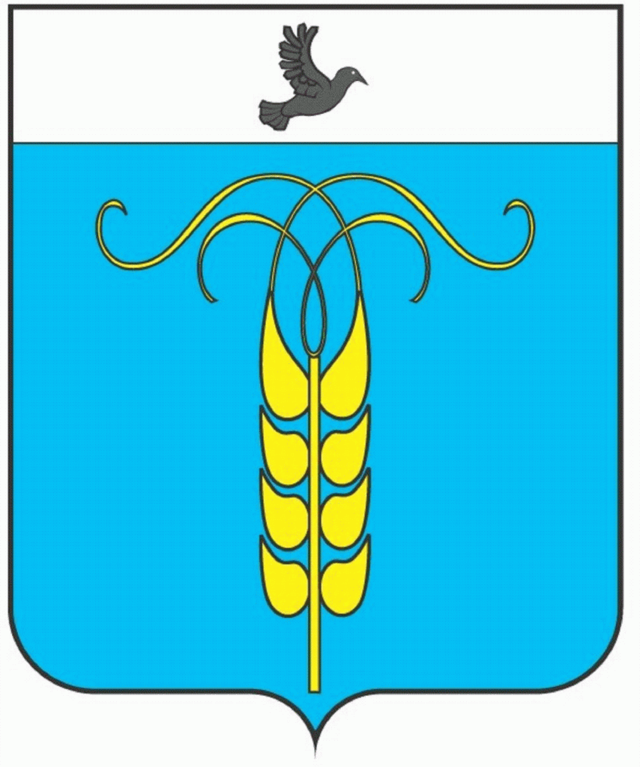 РЕШЕНИЕСОВЕТА ГРАЧЕВСКОГО МУНИЦИПАЛЬНОГО РАЙОНАСТАВРОПОЛЬСКОГО КРАЯ«Об исключении имущества из муниципальной казны Грачёвского муниципального района Ставропольского края»В соответствии с абзацем вторым пункта 6.1 и пунктом 6.2 Положения о муниципальной казне Грачевского муниципального района Ставропольского края, утверждённого решением Совета Грачевского муниципального района Ставропольского края от 19.04.2016 № 208-III, распоряжением отдела имущественных и земельных отношений администрации Грачёвского муниципального района Ставропольского края 09.08.2018 № 37 «О закреплении имущества муниципальной казны Грачёвского муниципального района Ставропольского края на праве оперативного управления за муниципальным бюджетным учреждением культуры "Грачевская межпоселенческая центральная районная библиотека" Грачевского муниципального района Ставропольского края» и на основании акта о приёме-передаче объектов нефинансовых активов от 15.08.2018 № ОИ000002 Совет Грачевского муниципального района Ставропольского краяРЕШИЛ:1. Исключить из муниципальной казны Грачёвского муниципального района Ставропольского края имущество согласно прилагаемому перечню.2. Отделу имущественных и земельных отношений администрации Грачёвского муниципального района Ставропольского края обеспечить внесение в реестр имущества собственности Грачёвского муниципального района Ставропольского края записей об изменении сведений об имуществе, указанном в пункте 1 настоящего решения.3. Настоящее решение вступает в силу со дня его подписания и распространяется на правоотношения, возникшие с 15 августа 2018 года.Председатель СоветаГрачевского муниципальногорайона Ставропольского края					       Ф. В. КолотийПриложениек решению Совета Грачевского муниципального района Ставропольского краяот "20" ноября  2018 года № 82ПЕРЕЧЕНЬимущества, исключаемого из муниципальной казны Грачёвского муниципального района Ставропольского краяНачальник отдела имущественныхи земельных отношений администрацииГрачёвского муниципального районаСтавропольского края							         М. В. Лютова20 ноября 2018 года 202232420 ноября 2018 года                      с. Грачёвка№ 82__Наименование имуществаКоличество экземпляров, шт.Цена за 1 экземпляр, руб.Стоимость всего, руб.Большая Российская энциклопедия т. 3361900,0011 400,00Большая Российская энциклопедия т. 3461900,0011 400,00Большая Российская энциклопедия т. 3561900,0011 400,00Православная энциклопедия т. 448900,007 200,00Православная энциклопедия т. 458900,007 200,00Православная энциклопедия т. 468900,007 200,00Православная энциклопедия т. 478900,007 200,00Итого50Х63 000,00